Standardised criteriaEducation in Chemistry
September 2019
rsc.li/2xSTL8tWhere a task or piece of work follows a common format, graph drawing for example, standardise the success criteria. Use this example checklist to create your own. You can print the checklist and stick it on students’ work. You can mark it, they can or ask them to mark it and then improve their work accordingly.Graph plotting example[  ]   Graph is drawn with a sharp pencil and ruler.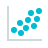 [  ]   A bar chart is drawn for categoric data or a line chart for continuous data.[  ]   Axes take up at least half a page.[  ]   Scales go up in sensible multiples of (1, 2 or 5) x 10n.[  ]   Axes have labels with units.[  ]   Data covers two-thirds of the scale (unless origin is included).[  ]   The line of best fit is drawn to show the trend (and is labelled if appropriate).[  ]   Graph is drawn with a sharp pencil and ruler.[  ]   A bar chart is drawn for categoric data or a line chart for continuous data.[  ]   Axes take up at least half a page.[  ]   Scales go up in sensible multiples of (1, 2 or 5) x 10n.[  ]   Axes have labels with units.[  ]   Data covers two-thirds of the scale (unless origin is included).[  ]   The line of best fit is drawn to show the trend (and is labelled if appropriate).[  ]   Graph is drawn with a sharp pencil and ruler.[  ]   A bar chart is drawn for categoric data or a line chart for continuous data.[  ]   Axes take up at least half a page.[  ]   Scales go up in sensible multiples of (1, 2 or 5) x 10n.[  ]   Axes have labels with units.[  ]   Data covers two-thirds of the scale (unless origin is included).[  ]   The line of best fit is drawn to show the trend (and is labelled if appropriate).[  ]   Graph is drawn with a sharp pencil and ruler.[  ]   A bar chart is drawn for categoric data or a line chart for continuous data.[  ]   Axes take up at least half a page.[  ]   Scales go up in sensible multiples of (1, 2 or 5) x 10n.[  ]   Axes have labels with units.[  ]   Data covers two-thirds of the scale (unless origin is included).[  ]   The line of best fit is drawn to show the trend (and is labelled if appropriate).[  ]   Graph is drawn with a sharp pencil and ruler.[  ]   A bar chart is drawn for categoric data or a line chart for continuous data.[  ]   Axes take up at least half a page.[  ]   Scales go up in sensible multiples of (1, 2 or 5) x 10n.[  ]   Axes have labels with units.[  ]   Data covers two-thirds of the scale (unless origin is included).[  ]   The line of best fit is drawn to show the trend (and is labelled if appropriate).[  ]   Graph is drawn with a sharp pencil and ruler.[  ]   A bar chart is drawn for categoric data or a line chart for continuous data.[  ]   Axes take up at least half a page.[  ]   Scales go up in sensible multiples of (1, 2 or 5) x 10n.[  ]   Axes have labels with units.[  ]   Data covers two-thirds of the scale (unless origin is included).[  ]   The line of best fit is drawn to show the trend (and is labelled if appropriate).